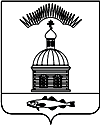 АДМИНИСТРАЦИЯ МУНИЦИПАЛЬНОГО ОБРАЗОВАНИЯГОРОДСКОЕ  ПОСЕЛЕНИЕ ПЕЧЕНГА ПЕЧЕНГСКОГО РАЙОНАМУРМАНСКОЙ ОБЛАСТИПОСТАНОВЛЕНИЕ(ПРОЕКТ) от          декабря 2017 г.						            № п. Печенга«О порядке оповещения  и информирования населения, проживающего на территории муниципального образования городское поселение Печенга об опасностях, возникающих при  военных  конфликтах  или  вследствие этих конфликтов, а также при чрезвычайных ситуациях природного и техногенного характера»В соответствии с Федеральными законами от 21 декабря 1994 года N 68 ФЗ «О защите населения и территорий от чрезвычайных ситуаций природного и техногенного характера», от 12 февраля 1998 года N 28-ФЗ «О гражданской обороне», Постановлением Правительства Мурманской области от 10.07.2017 № 352-ПП «О порядке оповещения и информирования населения об опасностях, возникающих при военных конфликтах или вследствие этих конфликтов, а также при чрезвычайных ситуациях природного и техногенного характера», Уставом городского поселения Печенга, администрация муниципального образования Печенга,ПОСТАНОВЛЯЕТ:Утвердить Порядок оповещения и информирования населения, проживающего на территории муниципального образования городское поселение Печенга об опасностях, возникающих при  военных  конфликтах  или  вследствие этих конфликтов,  а  также при чрезвычайных  ситуациях природного и техногенного характера, согласно приложению к настоящему постановлению.            2. Настоящее Постановление вступает в силу после его официального опубликования (обнародования).           3. Настоящее Постановление обнародовать в соответствии с Порядком опубликования (обнародования) муниципальных правовых актов органов местного самоуправления городского поселения Печенга.           4. Контроль за исполнением настоящего постановления возложить на заместителя главы администрации МО г.п. Печенга.Глава администрации муниципального образования                                                             Н.Г. Жданова городское поселение ПеченгаЛист согласования:Заместитель главы администрации МО г.п. Печенга                                                               ______________  А.Н. БыстровВедущий специалист  юридического отдела          _____________   А.А. ВасендинаИсп. Храбрунов О.И.Тел. 76-488Рассылка -  9 экз:зам.главы-1, прокуратура -1,го,ЧС -1, НАЧ. оми-1, Директору МКП -1, теплоснабжающие и энергоснабж. орг. – 1Приложениек постановлению  администрации                                                                                                                                      муниципального образования                                                                                                                                                                                                                                                        городское поселение Печенга                                                                                         от «__» декабря 2017 г. № ___Положениео порядке    оповещения  и  информирования населения,     проживающего     на территории муниципального  образования  городское поселение Печенга об опасностях, возникающих при  военных  конфликтах  или  вследствие этих конфликтов, а также при чрезвычайных  ситуациях природного и техногенного характераОбщие положенияНастоящее Положение, разработанное в соответствии с федеральными законами от 21 декабря 1994 года N 68-ФЗ «О защите населения и территорий от чрезвычайных ситуаций природного и техногенного характера», от 12 февраля 1998 года N 28-ФЗ «О гражданской обороне», постановлением Правительства Мурманской области от 10.07.2017 № 352-ПП «О порядке оповещения и информирования населения об опасностях, возникающих при военных конфликтах или вследствие этих конфликтов, а также при чрезвычайных ситуациях природного и техногенного характера», определяет состав, основные задачи и порядок задействования системы оповещения и информирования населения муниципального образования городское поселение Печенга (далее – МО г.п. Печенга).Система оповещения и информирования населения МО г.п. Печенга (далее — система оповещения) включает:на муниципальном уровне — местную систему оповещения (далее - МСО) населения МО г.п. Печенга;на объектовом уровне — локальную систему оповещения населения в районе размещения организаций, эксплуатирующих опасные производственные объекты I и II классов опасности (на территории МО г.п. Печенга на данный момент таких производств нет).В целях технического и программного сопряжения систем оповещения всех уровней на объектах устанавливается соответствующий комплекс технических средств сопряжения.Для оповещения и информирования населения в местах массового пребывания людей (на территории предприятий, организаций, учреждений) используются специальные технические средства оповещения и информирования населения, которые осуществляют прием, обработку и передачу аудио — и (или) аудиовизуальных, а также иных сообщений об угрозе возникновения, возникновении чрезвычайных ситуаций и правилах поведения населения.Создание и поддержание в готовности к задействованию систем (средств) оповещения всех уровней является составной частью комплекса мероприятий по подготовке к ведению и ведению гражданской обороны, предупреждению и ликвидации чрезвычайных ситуаций природного и техногенного характера, проводимых органами исполнительными власти Мурманской области, администрацией МО г.п. Печенга и организациями в пределах своих полномочий на соответствующих территориях (объектах).Основные задачи системы оповещенияСистема оповещения предназначена для обеспечения своевременного доведения информации и сигналов оповещения и экстренной информации об опасностях, возникающих при угрозе возникновения или возникновении чрезвычайных ситуаций природного и техногенного характера, а также при ведении военных действий или вследствие этих действий, о правилах поведения населения и необходимости проведения мероприятий по защите.Основной задачей местной системы оповещения является обеспечение доведения информации и сигналов оповещения до:руководящего состава гражданской обороны и территориальных звеньев РСЧС МО г.п. Печенга;органа (работников), специально уполномоченного решать задачи в области гражданской обороны и задачи по предупреждению и ликвидации чрезвычайных ситуаций района и поселений;специально подготовленных сил и средств Печенгского звена Мурманской областной подсистемы единой государственной системы предупреждения и ликвидации чрезвычайных ситуаций (далее подсистемы РСЧС), предназначенных и выделяемых (привлекаемых) для предупреждения и ликвидации чрезвычайных ситуаций, сил и средств гражданской обороны на территории МО г.п. Печенга;организаций, находящихся на территории МО г.п. Печенга;населения, проживающего на территории МО г.п. Печенга.Основной задачей локальной системы оповещения является обеспечение доведения информации и сигналов оповещения до:объектовых аварийно-спасательных формирований, в том числе специализированных (при их создании);руководителей и дежурно-диспетчерских служб организаций, расположенных в зоне действия локальной системы оповещения;населения, проживающего в зоне действия локальной системы оповещения.Порядок использования системы оповещенияОсновным способом оповещения и информирования населения является передача информации и сигналов оповещения по сетям связи для распространения программ теле (через ПАО «Ростелеком») — и радиовещания.Передача информации и сигналов оповещения осуществляется органами повседневного управления Мурманской областной подсистемы РСЧС с разрешения руководителя постоянно действующего органа управления Мурманской областной подсистемы РСЧС по сетям связи для распространения программ телевизионного вещания и радиовещания, через радиовещательные и телевизионные передающие станции операторов связи и организаций телерадиовещания с перерывом вещательных программ для оповещения и информирования населения об опасностях, возникающих при ведении военных действий или вследствие этих действий, а также об угрозе возникновения или при возникновении чрезвычайных ситуаций.Речевая информация длительностью не более 5 минут передается населению, как правило, из студий теле (канал «ТВ – 21») — и радиовещания с перерывом программ вещания. Допускается 3-кратное повторение передачи речевой информации.Передача речевой информации осуществляется, как правило, профессиональными дикторами, а в случае их отсутствия — должностными лицами уполномоченных на это организаций.По решению руководящего состава комиссии по предупреждению и ликвидации чрезвычайных ситуаций и обеспечению пожарной безопасности (далее КЧС и ОПБ) МО г.п. Печенга в целях оповещения допускается передача информации и сигналов оповещения с рабочих мест дежурного персонала организаций связи, операторов связи, теле — и радиовещательных передающих станций ( в рамках технического оснащения).Передача информации или сигналов «оповещения может осуществляться как в автоматизированном, так и в неавтоматизированном режиме.Основной режим — автоматизированный режим, который обеспечивает циркулярное, групповое или выборочное доведение информации и сигналов оповещения до органов управления, сил и средств гражданской обороны и территориального звена РСЧС МО г.п. Печенга, населения.В неавтоматизированном режиме доведение информации и сигналов оповещения до органов управления, сил и средств гражданской обороны и территориального звена РСЧС МО г.п. Печенга, населения осуществляется избирательно, выборочным подключением объектов оповещения на время передачи к каналам связи сетей связи общего пользования поселения.Распоряжения на задействование системы оповещения отдаются:местной системы оповещения — главой администрации, председателем или заместителем председателя КЧС и ОПБ МО г.п. Печенга;локальной системы оповещения — руководителями организаций.О случаях несанкционированного задействования систем оповещения организации, организации связи, операторы связи и организации телерадиовещания (по согласованию с администрацией муниципального образования Печенгский район) немедленно извещают ЕДДС Печенгского  района, администрацию МО г.п. Печенга и ведущего специалиста ГО,ЧС и ПБ администрации  МО г.п. Печенга .